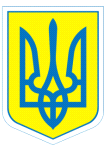 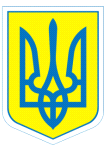 НАКАЗПро чергування  у святкові та вихідні дні Відповідно до статей 67, 73 КЗпП України, з метою створення сприятливих умов для святкування та оперативного вирішення питань, пов’язаних із належним функціонуванням навчального закладу, забезпечення збереження майна, дотримання протипожежної безпеки, керуючись статтею 6 Закону України «Про місцеві державні адміністрації», НАКАЗУЮ: Установити чергування відповідальної особи по комунальному закладу «Харківська спеціальна школа № 2» Харківської обласної ради:	2. Заступнику директора з виховної роботи  Мочаліній А.О.:          2.1.Надати до відділу дошкільної освіти, інклюзивного навчання та закладів загальної середньої освіти обласного підпорядкування  управління освіти Департаменту Харківської обласної ради копію наказу про чергування.До 22.12.2020          2.2. Інформувати відділ дошкільної освіти, інклюзивного навчання та закладів загальної середньої освіти обласного підпорядкування  управління освіти Департаменту Харківської обласної ради про стан справ у навчальному закладі.28.12.2020 до 10.0004.01.2021 до 10.00та 11.01.2021 до 10.00          3. Контроль за виконанням даного наказу залишаю за собою.В.о.директора                             Тетяна ДАНИЛЬЧЕНКОМочаліна,370-30-63З наказом ознайомлені:	            О.Єрмоленко                                                    А.Мочаліна					  В.Путєвська18.12.2020Харків№ 173Дата, часПІБ працівникаПосадаКонтактний телефон25 грудня (п’ятниця )Мочаліна Алевтина ОлександрівнаЗаступник директора з виховної роботи097707895101 січня (п’ятниця)Єрмоленко Олег Карловичзаступник директора з адміністративно-господарської діяльності068070430202 січня (субота)Путєвська Валентина ВолодимирівнаГоловний бухгалтер097218997303 січня (неділя)Мочаліна Алевтина ОлександрівнаЗаступник директора з виховної роботи097707895107 січня (п’ятниця)Путєвська Валентина ВолодимирівнаГоловний бухгалтер097218997308 січня(четверг)Єрмоленко Олег Карловичзаступник директора з адміністративно-господарської діяльності068070430209 січня(субота)Мочаліна Алевтина ОлександрівнаЗаступник директора з виховної роботи097707895110 січня (неділя)Данильченко Тетяна Анатоліївназаступник директора з навчально-виховної роботи0984802917